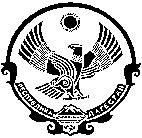 СОБРАНИЕ ДЕПУТАТОВ СЕЛЬСКОГО ПОСЕЛЕНИЯ«СЕЛО НОВЫЙ ЧИРКЕЙ» КИЗИЛЮРТОВСКОГО РАЙОНА РД11.10.2019г.                                                                                                                 № 77РЕШЕНИЕ  о внесении дополнений в  «Правила благоустройства МО «Село Новый Чиркей»  В соответствии с законом РД от 11.06.2019г. «О порядке определения органами местного самоуправления муниципальных образований Республики Дагестан границ прилегающих территорий», в  целях благоустройства территории СП «Село Новый Чиркей»:1. Внести в «Правила благоустройства МО «Село Новый Чиркей», утвержденные Решением Собрания депутатов от 22.01.2016 г. № 10, следующие дополнения: Статья 1. Основные понятия, используемые в настоящем дополнении    В настоящих дополнениях к Положению «Правилам благоустройства МО «Село Новый Чиркей»  используются следующие основные понятия:                          1) границы прилегающей территории - местоположение прилегающей территории, установленное посредством определения координат характерных точек ее границ;    2) внутренняя часть границ прилегающей территории - часть границ прилегающей территории, непосредственно примыкающая границе здания, строения, сооружения, земельного участка, отношении которого установлены границы прилегающей территории, то есть являющаяся их общей границей;           3) внешняя часть границ прилегающей территории — часть границ прилегающей территории, не примыкающая непосредственно зданию, строению, сооружению, земельному участку, отношении которого установлены границы прилегаю щей территории, то есть не являющаяся их общей границей;     4) площадь прилегающей территории — площадь геометрической фигуры, образованной проекцией границ прилегающей территории на горизонтальную плоскость;     5) схема границ прилегающей территории — документ, содержащий схематическое изображение границ прилегающей территории на объектах благоустройства, расположенных на этой территории элементов благоустройства;    6) иные понятия термины используются в значениях, установленных Градостроительным кодексом Российской Федерации. Статья 2 Порядок определения границ прилегающей территории    1. Границы прилегающей территории определяются в отношении территорий общего пользования, которые прилегают (то есть имеет общую границу) к зданию, строению, сооружению, земельному участку в  случае, если такой земельный участок образован (далее - земельный участок), в зависимости от расположения зданий, строений, сооружений, земельных участков в существующей застройке, вида их разрешенного использовании фактического назначения, их площади протяженности указанной общей границы, установленных в соответствии  с частью 2 настоящей статьи размеров максимальной и минимальной площади прилегающей территории, также иных требований настоящего Закона.    2. Правилами благоустройства территории муниципального образования «Село Новый Чиркей» устанавливаются размеры максимальной минимальной площади прилегающей территории на территории муниципального образования. Размер максимальной минимальной площади прилегающей территории может быть установлен дифференцированно для различных видов прилегающих территорий, также в зависимости от расположения зданий, строений, сооружений, земельных участков существующей застройки, вида их разрешенного использования фактического назначения, их площади, протяженности общей границы, указанной части 1 настоящей статьи, иных существенных факторов. Размер максимальной площади прилегающей территории не может превышать размер минимальной площади прилегающей территории более чем на 30 процентов.    3. В границах прилегающих территорий могут располагаться территории общего пользования или их части, установленные правилами благоустройства, за исключением дорог, проездов других транспортных коммуникаций, парков, скверов, бульваров, береговых полос, также иных территорий, содержание которых является обязанностью правообладателя в соответствии законодательством Российской Федерации и Республики Дагестан.    4. Границы прилегающей территории определяются с учетом следующих ограничений:  1) в отношении каждого здания, строения, сооружения, земельного участка могут быть установлены границы только одной прилегающей территории, в том числе границы, имеющие один замкнутый контур или два непересекающихся замкнутых контура;   2) установление общей прилегающей территории для двух и более зданий, строений, сооружений, земельных участков, за исключением случаев, когда строение или сооружение, том числе объект коммунальной инфраструктуры, обеспечивает исключительно функционирование другого здания, строения, сооружения, земельного участка, в отношении которого определяются границы прилегающей территории, не допускается;    3) пересечение границ прилегающих территорий, за исключением случаев установления общих смежных границ прилегающих территорий, не допускается;   4) внутренняя часть границ прилегающей территории устанавливается по границе здания, строения, сооружения, земельного участка, отношении которого определяются границы прилегающей территории;    5) внешняя часть границ прилегающей территории не может выходить за пределы территорий общего пользования и устанавливается по границам земельных участков, образованных на таких территориях общего пользования, или по границам, закрепленным с  использованием природных объектов (в том числе зеленым насаждениям) или объектов искусственного происхождения (дорожный (или) тротуарный бордюр, иное подобное ограждение территории общего пользования), также может иметь смежные (общие) границы с другими прилегающими территориями (для исключения вклинивания, вкрапливания, изломанности границ, чересполосицы при определении границ прилегающих территорий и соответствующих территорий обще го пользования, которые будут находиться за границами таких территорий).    5. Границы прилегающей территории отображаются на схеме границ прилегающей территории на кадастровом плане территории (далее - схема границ прилегающей территории). На схеме границ прилегающей территории также указываются кадастровый номер и адрес здания, строения, сооружения, земельного участка, в отношении которого установлены границы прилегающей территории, площадь прилегающей территории, условный номер прилегающей территории.    6. Границы прилегающих территорий отображаются на схеме уборки муниципального образования и на кадастровом плане территорий муниципального образования.   7. Размеры прилегающей территории к многоквартирным домам, под которыми образованы земельные участки, не могут превышать 5 метров от внешней границы земельного участка.8. В отношении многоквартирных домов, земельные участки под которыми не образованы или образованы по границе таких домов, размеры прилегающей территории определяются схемами уборки территории СП «Село Новый Чиркей» и не превышают 5 метров от наружной стены домов.  9. В отношении индивидуальных жилых домов и домов блокированной застройки - от 1,8 метров до 3 метров по периметру границы земельного участка;  10. В отношении многоквартирных домов, за исключением многоквартирных домов, земельные участки под которыми не образованы или образованы по границам таких домов - от 2 метров до 4 метров по периметру границы земельного участка, на котором расположен многоквартирный дом;  11. Для зданий:- имеющих ограждение - от 2 метров до 4 метров от ограждения по периметру;- не имеющих ограждения - от 3 метров до 6 метров по периметру стены здания;- имеющих парковки для автомобильного транспорта - от 4 метров до 8 метров по периметру парковки;- не имеющих парковки - от 5 метров до 10 метров по периметру ограждающих конструкций (стен) объекта;  12. Для отдельно стоящих стационарных и нестационарных объектов (киоски, палатки, павильоны), автостоянок - от 5 метров до 10 метров по периметру объекта;  13.  Для промышленных объектов - от 10 метров до 20 метров от ограждения по периметру объектов;  14. Для строительных объектов, включая места проведения ремонтных работ (аварийно-восстановительных работ) - от 8 метров до 15 метров от ограждения по периметру объектов;   15. Для автозаправочных станций (далее - АЗС) - от 5 метров до 10 метров по периметру АЗС и подъездов к объектам АЗС;   16. Для земельных участков, предназначенных для отдыха, спорта, детских площадок, за исключением земельных участков, на которых расположены многоквартирные дома - от 8 метров до 15 метров по периметру такого земельного участка в случае отсутствия ограждения, от 5 метров до 10 метров - при наличии ограждения;  17. Для территорий розничных рынков, ярмарок - от 5 метров до  10 метров по периметру земельного участка, на котором находится рынок, проводится ярмарка;  18. Для контейнерных площадок, в случае, если такие площадки не расположены на земельном участке многоквартирного дома, поставленного на кадастровый учет - от 5 метров до 10 метров по периметру объекта;  19. Для кладбищ - от 5 метров до 10 метров по периметру земельного участка, на котором расположено кладбище;  20. Для иных объектов - от 2 метров до 4 метров по периметру земельного участка, занятого объектом.   21. В случае пересечения прилегающей территории с дорогой общего пользования, размер прилегающей территории устанавливается до пересечения с дорожным бордюром или тротуарным бордюром. При отсутствии дорожного бордюра размер прилегающей территории определяется до непосредственного пересечения с дорогой общего пользования. При пересечении прилегающих территорий двух и более объектов, размеры которых фактически менее размера, установленного Правилами благоустройства муниципального образования в соответствии с настоящим Законом, их размеры определяются половиной расстояния между объектами.   22. Подготовка схемы границ прилегающей территории осуществляется отделом архитектуры и управления муниципальным имуществом 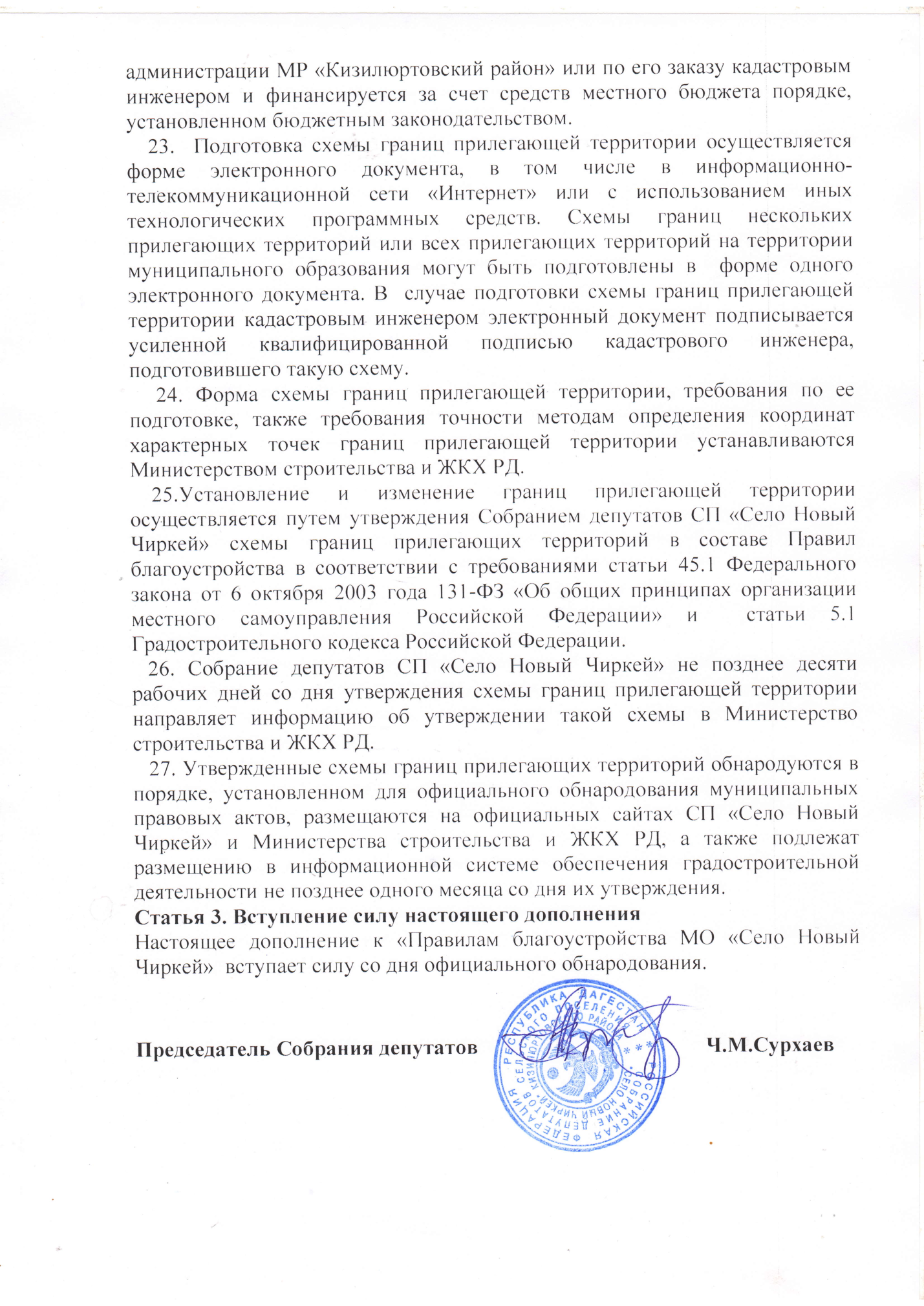 